Membership FormOwner/Handler InformationDog InformationAdditional Family MembersOnly one vote per household.Disclaimer and SignatureAs a member in good standing, I agree to adhere and uphold the Bylaws, Rules and the Code of Ethics of this Club and to promote good sportsmanship while acting as a representative of this Club.Print Name:        Make checks payable to “Shasta Splash Dogs”Return membership form with $35.00 payment to:Shasta Splash DogsPO Box 991264Redding, CA 96099-1264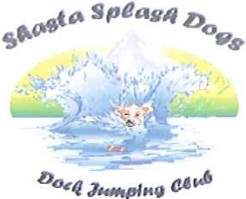 Full Name:Date:LastLastLastFirstFirstFirstFirstM.I.Address:Street AddressStreet AddressStreet AddressStreet AddressStreet AddressStreet AddressStreet AddressStreet AddressStreet AddressStreet AddressApartment/Unit #CityCityCityCityCityCityCityStateStateStateZIP CodeHome Phone:Home Phone:Email:        :        :        :        :        :        Cell Phone:Cell Phone:Dog #1 Name:Dog #1 Name:Breed:Date of Birth:Gender?Gender?MaleFemaleDog #2 Name:Dog #2 Name:Breed:Date of Birth:Gender?Gender?MaleFemaleDog #3 Name:Dog #3 Name:Breed:Date of Birth:Gender?Gender?MaleFemaleFull Name(s):Signature:Date: